6. 比較形③　This apple is as big as that one.このりんごはあのりんごと同じ大きさです目標：タスクを通して、as～asが使えるようになる。対象：中学２年生時間：２０分準備：実物（人形と果物と地図）、カードこのタスクの進め方○Pre-task１．教師は実物を比較しながらas～asの表現を使って話す。生徒にもリピートさせる。２．黒板に例文を板書して、as～asの形式と意味に気づかせる。○Task１．４人１グループを作る。２．カードを配布して、机の上にバラバラに並べる。３．神経衰弱のように、カードを２枚引いて同じだったらカードを手に入れることができる。出たカードをみて、描いてある物の大きさを英語で説明する。この時、違うカードであったらカードを裏返しに戻す。Ex: This apple is as big as that one.  (同じ大きさのリンゴの場合)    This apple is bigger than that apple.  (違う大きさのリンゴの場合)    This apple is bigger than that strawberry.  (違う果物の場合)４．一番多くカードを持っている人が勝ち。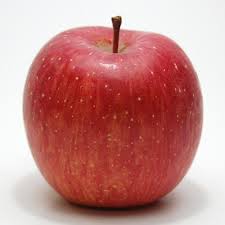 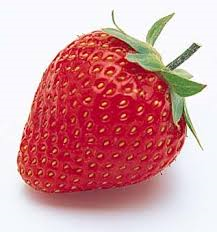 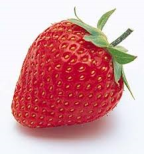 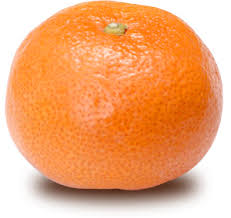 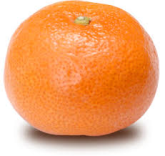 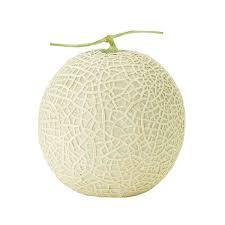 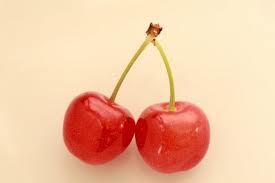 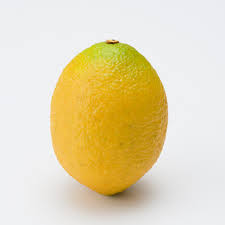 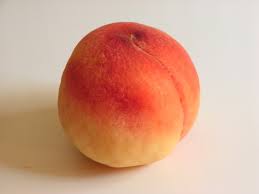 